"10"сентября 2018 года                   с. Усть-Кумир                                   №36                   В связи с необходимостью списанияАвтомобиля ГАЗ-3102 с балансаТалицкого сельского поселенияСоздать комиссию по списанию с баланса Талицкого сельского поселения,       легкового автомобиля Газ 3102:Состав комиссии:Кошкаров К.А. – глава Талицкого сельского поселения,        Фефелова Е.Е.-  главный бухгалтер Талицкого сельского поселения,Андреев Ю.И. – водитель администрации.Произвести осмотр транспортного средства и составить акт технического состояния автомобиля.Контроль за исполнением настоящего распоряжения оставляю за собой.Глава Талицкого сельского поселения                                                                   К.А. КошкаровРоссия Алтай РеспубликанынКан-Оозы аймактынТалица jурттын муниципал тозолмозинин администрациязы Зеленый ором 27, Талица  jурт Алтай Республика, 649458 Тел. 26-4-19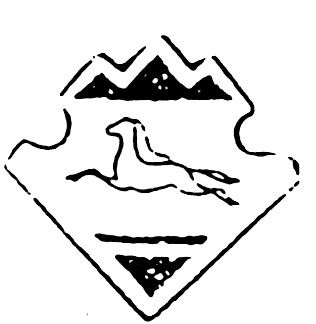 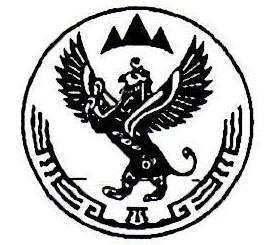 